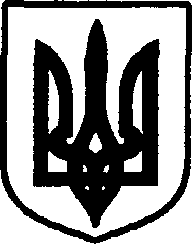 УКРАЇНАДУНАЄВЕЦЬКА МІСЬКА РАДАП Р О Т О К О Л №7 засідання постійно діючої комісії з питань освіти, культури, охорони здоров’я, фізкультури, спорту та соціального захисту населення23 квітня 2017 р.                                                                             приміщення  міської ради1300 год. дняГолова                                                                                              Жовнір Р.Є.       Секретар  засідання                                                                        Срюбко О.О.На засіданні присутні депутати:  Жовнір Р.Є., Хряпченко О.О., Купчик Я.О., Срюбко О.О., Гринівецька А.С.,  Мудрик К.М.,  Островський М.Г.Запрошені: Присутні: Островський М.Г. - секретар міської ради. Григор’єв О.В. - начальник юридичного відділу апарату виконавчого комітету Дунаєвецької міської ради.Кулик М.М. – директор КУ МЦФЗН «Спорт для всіх».ПОРЯДОК ДЕННИЙ:1. Про продовження терміну дії контракту директора комунальної установи міського центру фізичного здоров’я населення «Спорт для всіх» Кулика Миколи Миколайовича.СЛУХАЛИ:Голову комісії Жовнір Р. Є.,  який озвучив питання порядку денного.ВИСТУПИЛИ:Островський М.Г. – вніс пропозицію продовжити контракт Кулику М.М. терміном на       1 рік, так як Микола Миколайович пенсійного віку.ГОЛОСУВАЛИ: Островський М.Г. - ЗАЖовнір Руслан Євгенович - УТРИМАВСЯ Хряпченко Ольга Олексіївна - УТРИМАВСЯСрюбко Олександр Олександрович - ЗАМудрик Костянтин Михайлович- УТРИМАВСЯКупчик Ярослав Олегович- УТРИМАВСЯМудрик К.М., який охарактеризував Кулика М.М. з позитивної сторони та запропонував продовжити йому контракт терміном на 3 роки.ГОЛОСУВАЛИ: Островський М.Г. - УТРИМАВСЯЖовнір Руслан Євгенович - ЗАХряпченко Ольга Олексіївна - ЗАСрюбко Олександр Олександрович - УТРИМАВСЯМудрик Костянтин Михайлович - ЗАКупчик Ярослав Олегович - ЗАВИРІШИЛИ:Рекомендувати міському голові продовжити термін дії контракту терміном на 3 (три) роки.Голова постійно діючої комісії з питань освіти, культури, охорони здоров’я, фізкультури, спорту та соціального захисту населення                                               Р.ЖовнірГринівецька Аліна Станіславівна -   УТРИМАВСЯГринівецька Аліна Станіславівна - ЗА